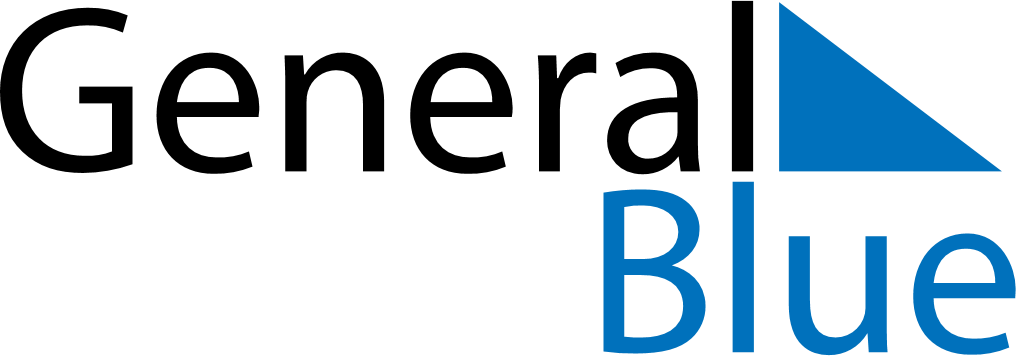 May 2025May 2025May 2025May 2025BrazilBrazilBrazilMondayTuesdayWednesdayThursdayFridaySaturdaySaturdaySunday12334Labour Day56789101011Mother’s Day1213141516171718192021222324242526272829303131